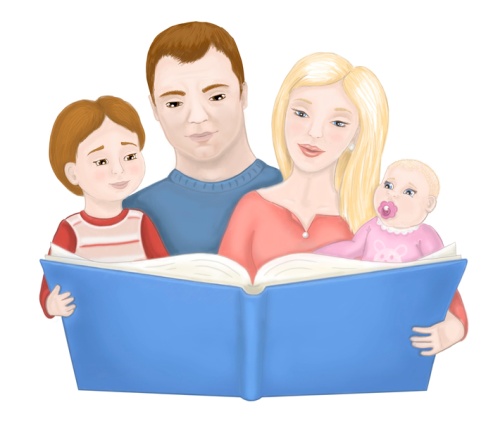 Логопедическая газета Логопед.ruВыпуск № 17Выходит с сентября 2020 годаПрактические рекомендации логопеда родителям первоклашекУважаемые мамы и папы, бабушки и дедушки!Одно то, что вы сегодня читаете эту статью, показывает, что вы очень хотите помочь вашему малышу полюбить школу и успешно учиться.           Правильная речь является важнейшим условием для успешного обучения ребенка в школе. Чем лучше развита у ребенка устная речь, тем легче ему будет овладеть чтением и письмом.Для того, чтобы процесс адаптации к школе у детей проходил легче, к началу школьного обучения у ребёнка должны быть сформированы:1.Высшие психические функции (внимание, восприятие, мышление, память).2. Правильное звукопроизношение.3. Представление о звуковой системе языка (умение различать звуки на слух (фонематический слух), умение определять первый, второй, третий и т.д. звук в слове (фонематический анализ), умение самостоятельно придумывать слова на заданный звук (фонематические представления)). Не путайте букву со звуком. Звук - это то, что мы слышим, буква - это что мы пишем.4. В предложении первоклассник может назвать слова по порядку. Ребенок умеет отвечать на вопросы «Кто?», «Что?», «Что делает?», «Какой?» и сам поставить вопросы к словам в предложении. 6-7-летний ребёнок способен расчленить речь на отдельные грамматические единицы.5. Должна быть развита мелкая моторика кистей рук.6. Умение ориентироваться в собственном теле и окружающем пространстве (право - лево).7. Должен быть широкий кругозор (дни недели, времена года, месяцы, классификация и т.д.).Если устной речью ребенок овладел до школы, то письменной ему еще только предстоит овладеть. Проблема с почерком - довольно распространенная в начальной школе.Навыки письма формируются позже умения читать или считать.Затруднения возникают, если у ребенка недостаточно развита мелкая моторика (то есть умение управлять тонкими движениями пальцев и кисти рук). Что делать в этом случае?Подбирайте интересные и забавные задания, развивающие зрительно-моторную координацию. Например, прочертить карандашом путь между двумя извилистыми линиями, не касаясь их. Или обвести какой-то рисунок, но не по контурной линии, а рядом с ней - с внутренней стороны или с наружной.Конечно, поможет штриховка, раскрашивание рисунков с мелкими деталями, дорисовывание симметричной половинки к незаконченному рисунку. Очень нравится детям рисовать по клеточкам под диктовку ("Одна клетка вправо, две вниз и т.д.").Обязательна тренировка пальчиков: лепка, собирание конструктора с мелкими деталями, сборка головоломок Puzzle ("паззлов"), складывание узоров из мозаики или других мелких предметов - спичек, пуговиц, вырезание ножницами по контуру, нанизывание бусинок, перебирание крупы.Многие из женских занятий очень полезны и для мальчиков. Ведь как раз у них-то гораздо чаще возникают проблемы с почерком, чем у девочек. Учите детей вышивать, плести из бисера, вязать (лучше взять толстые спицы и нитки). Поможет и традиционная мужская работа - забивание гвоздей, выпиливание, выжигание.Но есть и более серьезные нарушения, когда школьнику трудно овладеть чтением и письмом (дислексия и дисграфия).Дети с такими нарушениями допускают ошибки при чтении: пропускают буквы, добавляют ненужные, искажают звучание слов, скорость чтения у них невысокая, ребята меняют буквы местами, иногда пропускают начальные слоги слов и т.д. Часто страдает способность четко воспринимать на слух определенные звуки и использовать их в собственной речи, при чтении и письме. Нарушается при этом возможность различения близких звуков: “Б–П”, “Д–Т”, “К–Г”, “С–З”, “Ж–Ш”. Поэтому такие дети очень неохотно выполняют задания по русскому языку: пересказ, чтение, изложение – все эти виды работ им не даются.При ДИСГРАФИИ дети младших классов школы с трудом овладевают письмом: их диктанты, выполненные ими упражнения содержат множество грамматических ошибок. Они не используют заглавные буквы, знаки препинания, у них плохой почерк.У детей с дисграфией отдельные буквы неверно ориентированы в пространстве. Они путают похожие по начертанию буквы: “З” и “Э”, “Р” и “Ь” (мягкий знак).Нарушения встречаются у мальчиков в 3–4 раза чаще, чем у девочек.Около 5–8 процентов школьников страдают нарушением чтения и письма.Нарушение чтения чаще становится очевидным ко 2-му классу.Для полноценного обучения письму и чтению ребенок должен иметь удовлетворительное интеллектуальное развитие, речевой слух и зрительно-моторное восприятие и внимание.Рекомендации родителям по развитию правильных речевых навыковЧтобы ребёнок умел слышать учителя, обращайте внимание на то, как он понимает ваши словесные инструкции и требования. Старайтесь выражать их чётко, немногословно, доброжелательно и спокойно. Ваши требования должны быть посильны для ребёнка. В любой ситуации не пугайте его трудностями в школе.В собственной речи чётко проговаривайте окончания слов, дайте ребёнку возможность услышать изменения окончания слов в различных контекстах, правильно употреблять грамматические формы и т.д. (например, это книга; нет книги; ищу книгу; думаю о книге; рисую книгу. Коля рисовал, а Даша рисовала и т.д.).Обращайте внимание детей на смыслообразующие элементы речевой системы: глаголы, на примерах из повседневной жизни учить детей дифференцировать их по смыслу (например, соответственно: встал, лег, зашил дырку, пришил пуговицу, вышил цветок и т.д.).Привлекайте внимание детей к правильному пониманию и употреблению пространственных предлогов контекстной речи и изолированно, особенно сложных предлогов из-за, из-под (например, положи карандаш на стол, возьми карандаш со стола, положи карандаш под стол, спрячь карандаш за спинку и т.д.).Совершенствуйте грамматический срой речи, используя речевые игры (например, игра «У меня синий шар, а что у тебя…», желтое яблоко, красная машина, 4 красных яблока, 6 красных яблок, 6 легковых машин, 6 воздушных шаров).Обращайте внимание ребёнка на процесс приготовления пищи, её качества, состав, продукты, из которых готовится блюдо (например, как готовим: варим, жарим, печѐм, чистим; вкусовые качества: вкусная, сладкая, горькая, горячая, холодная; цвет: зелёный, жёлтый).Неоценима роль любимых игрушек в развитии ребенка, в том числе в формировании связной речи. Составление коротких предложений, их распространение, составление из них маленьких рассказов, в том числе и рассказов-описаний о любимой игрушке, принесут большое удовольствие её обладателю.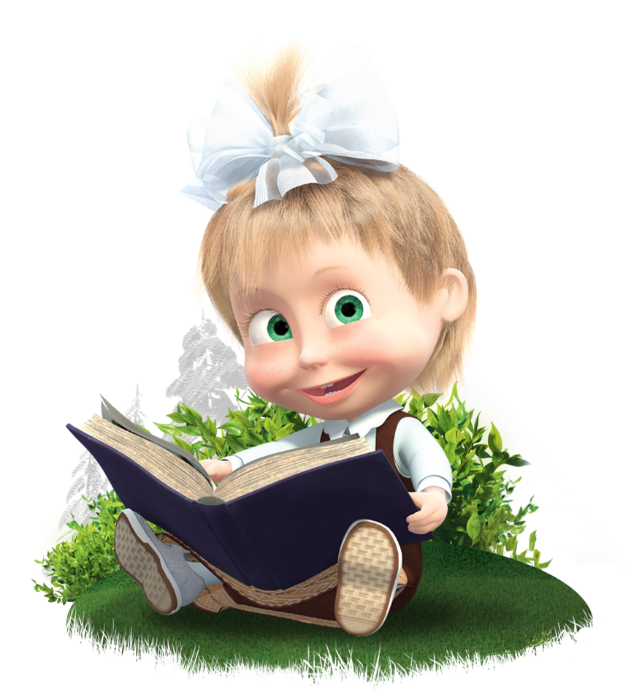 Уважаемые родители, Ваша любовь, терпение и эти учебные рекомендации будут служить гарантом уверенного продвижения в учёбе для вашего ребенка.Рекомендации родителям по адаптации первоклассника к школеЕще недавно ваш ребенок был совсем крохой и постоянно нуждался в поддержке и защите взрослого. С вашей помощью он осваивал первые шаги, получал простейшие навыки самообслуживания и поведения в обществе. Он с радостью пошел в ясли и легко вписался в новый для себя коллектив. Но годы проходят быстро, и уже позади выпускной в детском саду.И вот ребёнок на пороге школы…«Поступление в школу» сложный этап в жизни каждого ребенка, поскольку происходит перестройка всего его образа жизни и деятельности. Правильно организованный образовательный процесс облегчает и сокращает период адаптации детей к требованиям школьного обучения.
Само понятие «адаптация» происходит от латинского «adaptare» и означает приспособление клеток организма к изменившимся условиям окружающей среды. Применимо же к нашему вопросу, это процесс социализации личности, подстраивание под новый режим.Адаптация ребенка к школе — довольно длительный процесс, связанный со значительным напряжением всех систем организма. Не день, не неделя требуется для того, чтобы малыш освоился в школе по-настоящему. Организм ребенка приспосабливается к изменениям, новым факторам, мобилизуя систему адаптационных реакций.
  Наблюдения показывают, что относительно устойчивое приспособление к школе происходит на 5–6-й неделе обучения.Основными показателями благоприятной психологической адаптации ребенка являются: формирование адекватного поведения, установление контактов с учащимися, учителем, овладение навыками учебной деятельности.Совместные усилия учителей, педагогов, родителей, врачей и школьного психолога способны снизить риск возникновения у ребенка школьной дезадаптации и трудностей обучения.1. Поддержите в ребенке его стремление стать школьником. Ваша искренняя заинтересованность в его школьных делах и заботах, серьезное отношение к его первым достижениям и возможным трудностям помогут первокласснику подтвердить значимость его нового положения и деятельности.

2. Обсудите с ребенком те правила и нормы, с которыми он встретился в школе. Объясните их необходимость и целесообразность.

3. Ваш ребенок пришел в школу, чтобы учиться. Когда человек учится, у него может что-то не сразу получаться, это естественно. Ребенок имеет право на ошибку.

4. Составьте вместе с первоклассником распорядок дня, следите за его соблюдением.

5. Не пропускайте трудности, возможные у ребенка на начальном этапе овладения учебными навыками. Если у первоклассника, например, есть логопедические проблемы, постарайтесь справиться с ними на первом году обучения.

6. Поддержите первоклассника в его желании добиться успеха. В каждой работе обязательно найдите, за что можно было бы его похвалить. Помните, что похвала и эмоциональная поддержка ("Молодец!", "Ты так хорошо справился!") способны заметно повысить интеллектуальные достижения человека. И если вы хотите, чтобы из него вырос спокойный и уверенный в себе человек, обязательно хвалите его. Поддерживайте, не ругайте за двойки и грязь в тетради. Все это мелочи по сравнению с тем, что от бесконечных упреков и наказаний ваш ребенок потеряет веру в себя.
7. Если вас что-то беспокоит в поведении ребенка, его учебных делах, не стесняйтесь обращаться за советом и консультацией к учителю или школьному психологу.

8. С поступлением в школу в жизни вашего ребенка появился человек более авторитетный, чем вы. Это учитель. Уважайте мнение первоклассника о своем педагоге.
9. Учение - это нелегкий и ответственный труд. Поступление в школу существенно меняет жизнь ребенка, но не должно лишать ее многообразия, радости, игры. У первоклассника должно оставаться достаточно времени для игровых занятий.10. Никогда не отправляйте ребенка одновременно в первый класс и какую-то секцию или кружок. Само начало школьной жизни считается тяжелым стрессом для 6–7-летних детей. Если малыш не будет иметь возможности гулять, отдыхать, делать уроки без спешки, у него могут возникнуть проблемы со здоровьем, может начаться невроз. Поэтому, если занятия музыкой и спортом кажутся вам необходимой частью воспитания вашего ребенка, начните водить его туда за год до начала учебы или со второго класса.11. Помните, что ребенок может концентрировать внимание не более 10–15 минут. Поэтому, когда вы будете делать с ним уроки, через каждые 10–15 минут необходимо прерываться и обязательно давать малышу физическую разрядку. Можете просто попросить его попрыгать на месте 10 раз, побегать или потанцевать под музыку несколько минут.Начинать выполнение рекомендательных заданий, если таковые есть, лучше с письма. Можно чередовать письменные задания с устными. Общая длительность занятий не должна превышать одного часа.12. Компьютер, телевизор и любые занятия, требующие большой зрительной нагрузки, должны продолжаться не более часа в день — так считают врачи-офтальмологи и невропатологи во всех странах мира.Как помочь ребенку?1.В первые недели обучения первоклассника в школе важно помочь ребёнку поверить в себя, в свои силы и возможности.2.Проявляйте интерес к школе, классу, в котором учится ваш ребёнок. Очень полезно ребенка просто послушать.3.Не критикуйте своего малыша, даже если он плохо пишет, медленно считает, неаккуратен. Критика, особенно при посторонних людях, только усилит его проблемы.4.Учитывайте темперамент своего ребенка в период адаптации к школьному обучению. Активным детям тяжело долго сидеть на одном месте, медлительным сложно привыкать к школьному ритму.5.Поощряйте ребенка не только за учебные успехи. Любое моральное стимулирование, слова поддержки со стороны взрослых помогают ребёнку почувствовать себя значимым в той или иной деятельности.6.Никогда ни с кем не сравнивайте своего ребёнка — это приведет либо к повышенной гордости, либо к зависти и падению самооценки. Сравнивать можно только новые успехи вашего ребенка с его прежними достижениями.7.И помните, что детские проблемы не проще взрослых. Конфликт с учителем или сверстником по эмоциональному напряжению и последствиям может оказаться более тяжелым, чем конфликт взрослого члена семьи с начальством на работе.8.Успех адаптации в школе во многом зависит от родителей, а учителя и психологи вам обязательно помогут.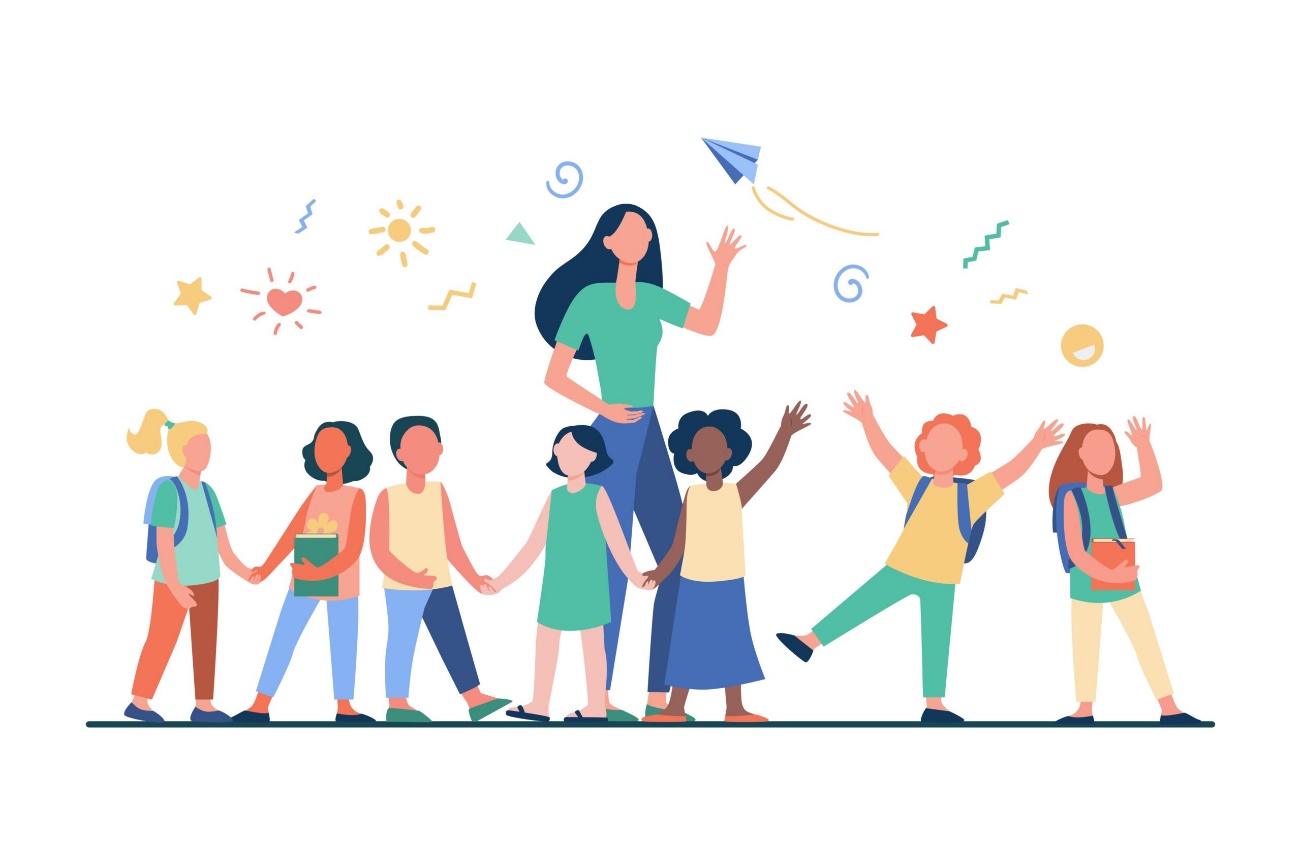 